Arw ‘s Heels on the ground newsletter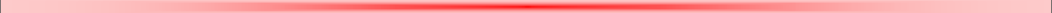 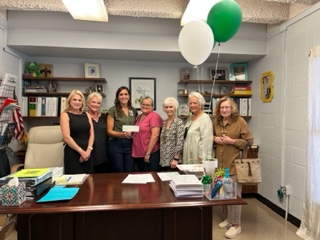 .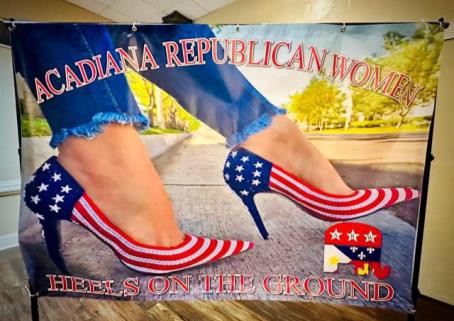 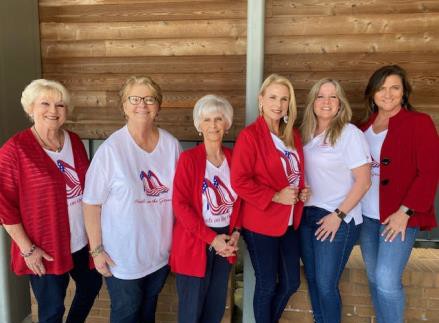 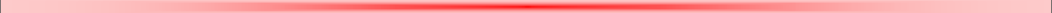 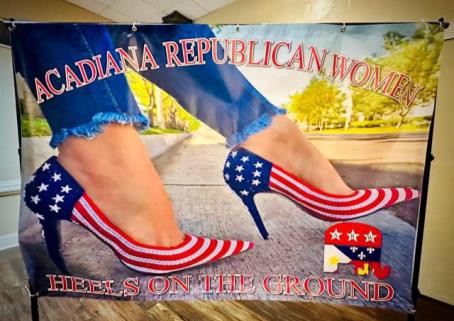 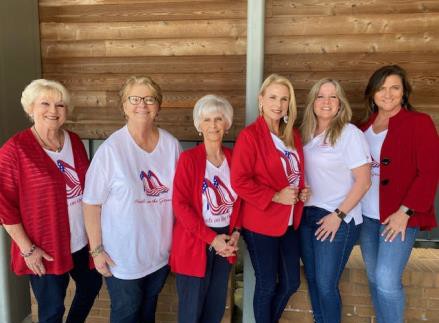 Disclaimer: campaign information in this newsletter is provided as a courtesy to the candidate and should not be considered an endorsement by LFRW/A RWPage 2MEETINGS for Organizations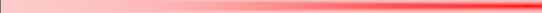 AUGUST 15TH, 2023 ARW TUESDAY	MEETINGPlease remember to make your reservation: RSVP contact: Connie Boyer: Conray2@cox.net (or) Text337-2880568 -Meetings are from 5:30PM {Doors open) starts @ 6:00 PM at River Oaks Catering Center and Dinner is $25.00( extra$5.00 if you did not RSVP) Tell Connie when you RSVP if you need a Ride to Night Meeting (1 week before Meeting)Please come and welcome Our Speakers: Early Voting is October 14, 2023CALENDAR EVENTS: A 2023 1.) CityCouncil meetings 1st, & 3rdTuesday of each month at 5:30 PM @ City Hall.Lafayette Parish Executive Committee (PEC) 2nd Monday of month /NOON @ Pizza Village on Kaliste Saloom.Republican State Central Committee (RSCC) is 10:00 Am Saturday July 22nd in Baton Rouge.Many hospitality’s Suites on Friday July 21st before Meeting..	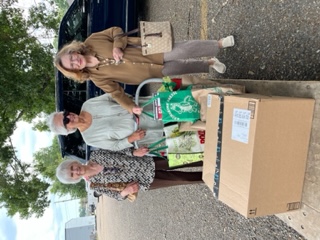 Mayor/President Josh Guillory Meeting:  3RD Thursday of the Month @ 2:00PM, City Hall.5.) ARW Monthly Executive Committee 2nd Wednesday /month 9:30am/12pm: Board Meeting Last Wednesday of the Month.  6.) ARW monthly Dinner meetings on the 3rd Tuesday of  each month - Meetings 5:30PM (Doors open) 6:00 PM Starts @ River Oaks Catering Center, Cost: $25.00 Buffet Dinner (with RSVP) if not $30.00	Reservations are required. RSVP:Connie Boyer, conray2cox.net, Text 337-288- 0568.If you need a driver/ride for night meetings tell Connie when you RSVP 1 week before Meeting.Red Shoe Book Club Carita Wilson, Chairman: 76theresa@gmail.com Book Club for July was   Friday28th.BookClub met at Rachel’s, Cafe@ 11:30 Discussion of books lasted until 1: 00PM,. Helen’s Book, Covenant of Water  by Abraham Verghese. Bernie’s book was by Janice Dean(Fox TV Weather girl) Make your Own Sunshine, Sandra read Confederacy of Dunces, Gail read The Puppeteers (The People who Control the People Who Control America) By Jason Chaffetz and Carita read Stephen King  the Book Under the Dome and she and her husband watched the Under the Dome  TV series on a weekend! Spooky but fun. Good Discussion by all. Food was yummy. We enjoyed having Connie Boyer as our guest this month.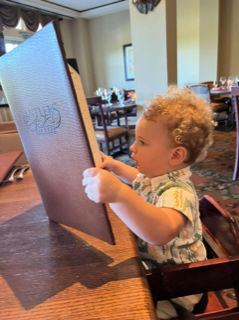 Disclaimer: campaign information in this newsletter is provided as a courtesy to the candidate not an endorsement by ARWPage 3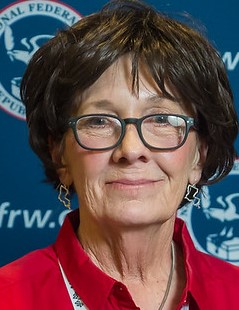 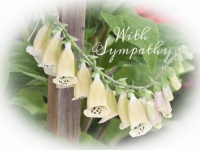 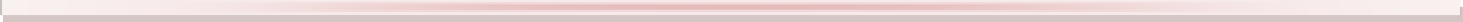 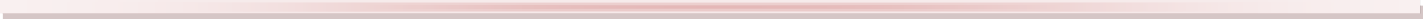 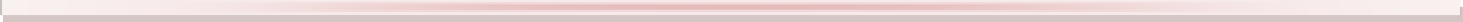 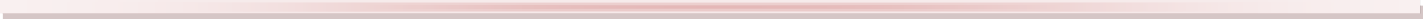 YOUR AD ?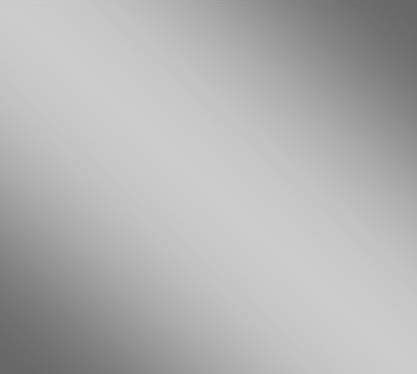 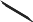 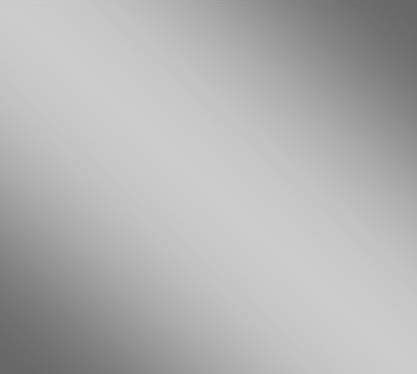 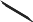 ADS ARE $50.00 PER QUARTER AND THEY APPEAR ON EVERY MONTHLY NEWSLETTER & LFRW.ORG WEBSITE.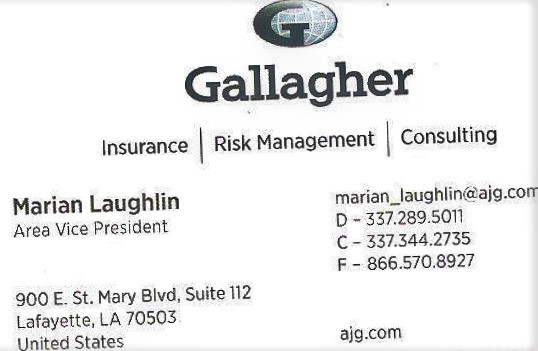 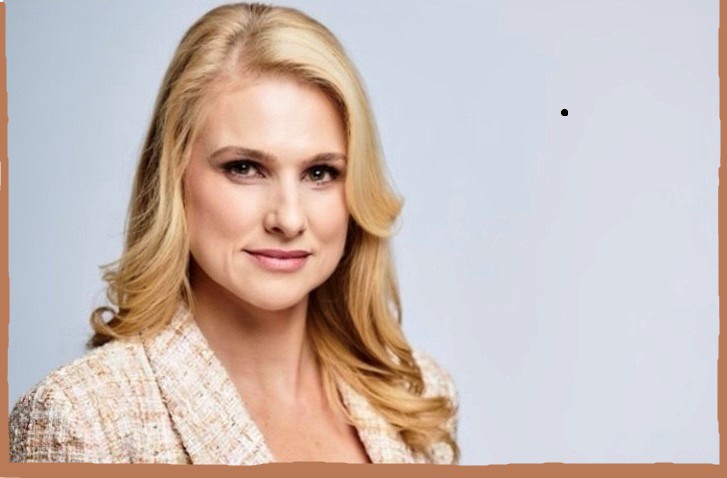 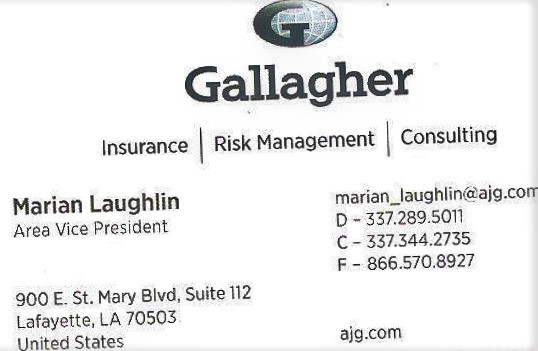 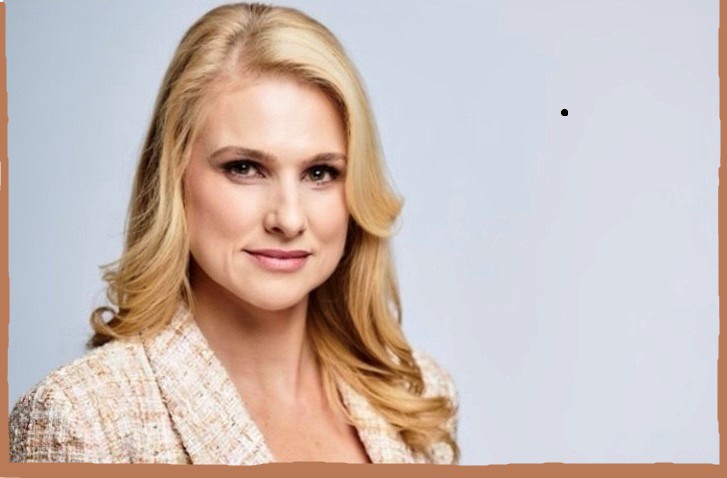 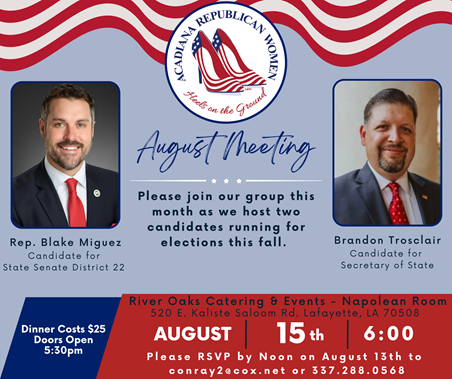 Do you have the GEAUX VOTE APP FOR YOUR I-PHONE? EASY TO INSTALL: GO TO APPS ON YOUR PHONE, THEN SEARCH FOR “GEAUX VOTE” WITH THE LA. STATE ON APP AND CHOOSE IT AND INSTALL AND THEN OPEN . It is Free. Hasall the elections results, has your Ballot, you can register if you have moved to a new location in the state, city, or parish. Get absentee ballots. It is Great! I like watching election results on the APP as it is so much better than the scroll bar on the TV.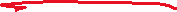 **REMINDER: ARE YOU KEEPING TRACK OF YOUR HOURS?  PLEASE TURN IN TO HELEN GRANGER   granger_hj@outlook.com (just click on this link to send your email/ hours.)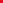 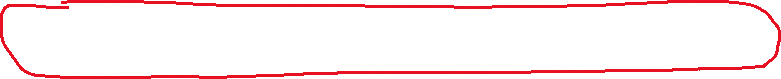 